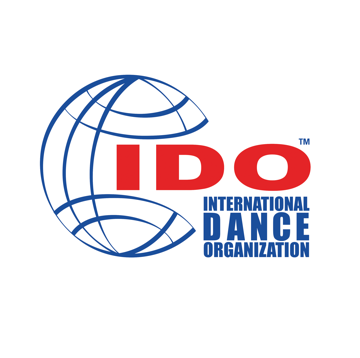 IDO ADJUDICATORS EXAMINATIONREGISTRATION FORMDate of Exam:Date of Exam:Date of Exam:Date of Exam:Location of Exam:Location of Exam:Location of Exam:Location of Exam:First Name:First Name:First Name:Surname:Surname:Surname:Surname:GenderAddress Line 1:Address Line 1:Address Line 1:Address Line 1:Address Line 1:Address Line 1:Address Line 1:Address Line 1:Address Line 2:Address Line 2:Address Line 2:Address Line 2:City / Town:City / Town:City / Town:City / Town:Address Line 3:Address Line 3:Address Line 3:Address Line 3:State / Province / Region:State / Province / Region:State / Province / Region:State / Province / Region:Zip / Postal Code:Zip / Postal Code:Zip / Postal Code:Zip / Postal Code:Country:Country:Country:Country:Tel:Tel:Mobile:Mobile:Mobile:Fax:Fax:Fax:E-mail:E-mail:Date of Birth:Date of Birth:Date of Birth:Country of Citizenship:Country of Citizenship:Country of Citizenship:Disciplines you are qualified to adjudicate, select all that apply:Performing Arts  Performing Arts  Performing Arts  Street / Urban Dance  Street / Urban Dance  Special Couples Dances  Special Couples Dances  In becoming and IDO Adjudicator, I hereby agree to abide by all the IDO Rules & Regulations as specified on the IDO Website, specifically those pertaining to Ethics and Conduct.In becoming and IDO Adjudicator, I hereby agree to abide by all the IDO Rules & Regulations as specified on the IDO Website, specifically those pertaining to Ethics and Conduct.In becoming and IDO Adjudicator, I hereby agree to abide by all the IDO Rules & Regulations as specified on the IDO Website, specifically those pertaining to Ethics and Conduct.In becoming and IDO Adjudicator, I hereby agree to abide by all the IDO Rules & Regulations as specified on the IDO Website, specifically those pertaining to Ethics and Conduct.In becoming and IDO Adjudicator, I hereby agree to abide by all the IDO Rules & Regulations as specified on the IDO Website, specifically those pertaining to Ethics and Conduct.In becoming and IDO Adjudicator, I hereby agree to abide by all the IDO Rules & Regulations as specified on the IDO Website, specifically those pertaining to Ethics and Conduct.In becoming and IDO Adjudicator, I hereby agree to abide by all the IDO Rules & Regulations as specified on the IDO Website, specifically those pertaining to Ethics and Conduct.In becoming and IDO Adjudicator, I hereby agree to abide by all the IDO Rules & Regulations as specified on the IDO Website, specifically those pertaining to Ethics and Conduct.Applicant’s Signature:Applicant’s Signature:Applicant’s Signature:Applicant’s Signature:Applicant’s Signature:Applicant’s Signature:Applicant’s Signature:Date:This completed FORM and the completed IDO CV must be sent to the IDO through the National Member Organization’s office of which the applicant resides.  After acceptance, the NMO Office will forward the NMO approved form, along with the Applicant’s CV to:SEN.VICEPRESIDENT@IDO-DANCE.COMThis completed FORM and the completed IDO CV must be sent to the IDO through the National Member Organization’s office of which the applicant resides.  After acceptance, the NMO Office will forward the NMO approved form, along with the Applicant’s CV to:SEN.VICEPRESIDENT@IDO-DANCE.COMThis completed FORM and the completed IDO CV must be sent to the IDO through the National Member Organization’s office of which the applicant resides.  After acceptance, the NMO Office will forward the NMO approved form, along with the Applicant’s CV to:SEN.VICEPRESIDENT@IDO-DANCE.COMThis completed FORM and the completed IDO CV must be sent to the IDO through the National Member Organization’s office of which the applicant resides.  After acceptance, the NMO Office will forward the NMO approved form, along with the Applicant’s CV to:SEN.VICEPRESIDENT@IDO-DANCE.COMThis completed FORM and the completed IDO CV must be sent to the IDO through the National Member Organization’s office of which the applicant resides.  After acceptance, the NMO Office will forward the NMO approved form, along with the Applicant’s CV to:SEN.VICEPRESIDENT@IDO-DANCE.COMThis completed FORM and the completed IDO CV must be sent to the IDO through the National Member Organization’s office of which the applicant resides.  After acceptance, the NMO Office will forward the NMO approved form, along with the Applicant’s CV to:SEN.VICEPRESIDENT@IDO-DANCE.COMThis completed FORM and the completed IDO CV must be sent to the IDO through the National Member Organization’s office of which the applicant resides.  After acceptance, the NMO Office will forward the NMO approved form, along with the Applicant’s CV to:SEN.VICEPRESIDENT@IDO-DANCE.COMThis completed FORM and the completed IDO CV must be sent to the IDO through the National Member Organization’s office of which the applicant resides.  After acceptance, the NMO Office will forward the NMO approved form, along with the Applicant’s CV to:SEN.VICEPRESIDENT@IDO-DANCE.COMTHE FOLLOWING IS FOR OFFICIAL USE ONLY:  must be completed by an authorized representative from the IDO NMO.THE FOLLOWING IS FOR OFFICIAL USE ONLY:  must be completed by an authorized representative from the IDO NMO.THE FOLLOWING IS FOR OFFICIAL USE ONLY:  must be completed by an authorized representative from the IDO NMO.THE FOLLOWING IS FOR OFFICIAL USE ONLY:  must be completed by an authorized representative from the IDO NMO.THE FOLLOWING IS FOR OFFICIAL USE ONLY:  must be completed by an authorized representative from the IDO NMO.THE FOLLOWING IS FOR OFFICIAL USE ONLY:  must be completed by an authorized representative from the IDO NMO.THE FOLLOWING IS FOR OFFICIAL USE ONLY:  must be completed by an authorized representative from the IDO NMO.THE FOLLOWING IS FOR OFFICIAL USE ONLY:  must be completed by an authorized representative from the IDO NMO.Name:Name:Name:Name:Position / Title:Position / Title:Position / Title:Position / Title:IDO National member Organization:IDO National member Organization:IDO National member Organization:IDO National member Organization:Seal or Authorized Signature:Seal or Authorized Signature:Seal or Authorized Signature:Seal or Authorized Signature: